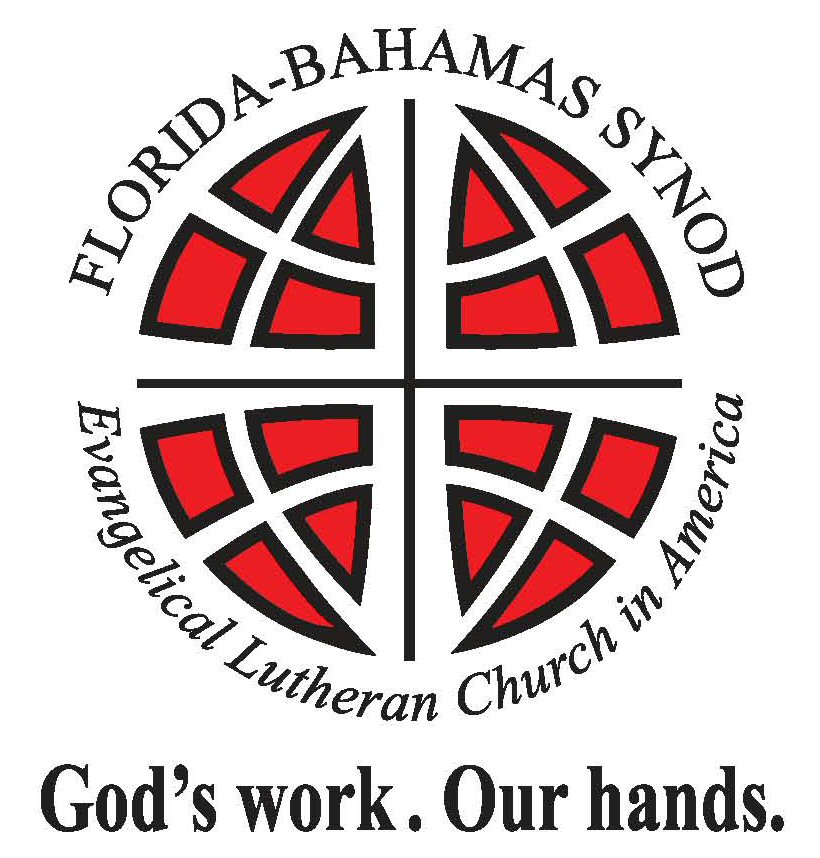 Constitution of theFlorida-Bahamas Synod, Evangelical Lutheran Church in America2016TABLE OF CONTENTSCodification Explanation3CHAPTER 1.  NAME AND INCORPORATION	4S1.10. Incorporation	4S1.20. Seal		4CHAPTER 2    STATUS	5CHAPTER 3    TERRITORY	5CHAPTER 4    CONFESSION OF FAITH	5CHAPTER 5    NATURE OF THE CHURCH	6CHAPTER 6    STATEMENT OF PURPOSE	6CHAPTER 7    SYNOD ASSEMBLY	10S7.20. Assembly Membership	11CHAPTER 8    OFFICERS	13S8.10. Bishop		13S8.20 Vice President	17S8.30 Secretary		17S8.40 Treasurer		18S8.50 General Provisions	18CHAPTER 9     NOMINATIONS AND ELECTIONS	21CHAPTER 10   SYNOD COUNCIL	23CHAPTER 11   COMMITTEES AND OTHER ORGANIZATIONAL UNITS	26CHAPTER 12   CONFERENCES, CLUSTERS, COALITIONS, OR OTHER AREA SUBDIVISIONS	28CHAPTER 13   CONGREGATIONS	32S13.10. Resignation Procedures	33S13.30. Discipline		34CHAPTER 14   MINISTERS OF WORD AND SACRAMENT AND LAY ROSTERED MINISTERS	34CHAPTER 15   FINANCIAL MATTERS	41S15.10. Responsibility for Financial Support	41S15.20. Fund Appeals	42S15.30. Audit		42CHAPTER 16   INDEMNIFICATION	42CHAPTER 17   ADJUDICATION	43†S17.10.Adjudication in a Congregation	44CHAPTER 18   AMENDMENTS, BYLAWS, AND CONTINUING RESOLUTIONS	44†S18.10.Amendments to Constitution	44†S18.20.Amendments to Bylaws	45†S18.30.Amendments to Continuing Resolutions	45CODIFICATION EXPLANATIONThe provisions of the Constitution, the Bylaws and the Continuing Resolutions that pertain to the same matter have been placed together.  This arrangement requires that the three types of material be identified by means other than physical separation.The three types of provisions are identified by the following devices:a.	All constitutional provisions are in bold-face type.b.	All bylaw provisions are printed in light-face type.c.	All continuing resolutions are printed in italic type.A numerical codification indicates general subject, constitutional provisions, bylaw provisions and continuing resolutions numbered as follows:a.	Major sections are designated as chapters.  The chapters are numbered 1 through 18.  The chapter designation becomes the first number in the codification sequence and is followed by a period.  Thus, provisions in "Chapter 14.  Ministers of Word and Sacrament and Lay Rostered Ministers" are preceded by "14."b.	Constitutional provisions are codified with two sets of numbers: the chapter number and a two-digit number preceding the second period in the codification.  Thus, one constitutional provision related to "Synod Council" is codified S10.02.c.	Bylaw provisions are codified with three sets of numbers:  the chapter number, the related constitutional provision and a two-digit number.  Thus, one bylaw provision related to "Synod Council" would be codified S10.01.02.  Because bylaws and continuing resolutions normally are so specifically related to the details of each Synod's organization, operation and life, no model set of bylaws or continuing resolutions is provided.  The synod may develop its own bylaws and continuing resolutions, but no such bylaws or continuing resolutions may conflict with this constitution or the constitution and bylaws of the Evangelical Lutheran Church in America.d.	Continuing resolutions also are codified with three sets or numbers, except that the third set is preceded by a capital letter.  Thus, a continuing resolution might be numbered S12. to designate the chapter; S12.01. to designate the subject matter within the chapter; and the third set might be numbered A94. in the codification S12.01.A94. to indicate by the "A" that it is the first continuing resolution regarding that subject and to indicate by the "94" that it was adopted in 1994.When many related provisions are parts of a unit that are considered inseparable, they normally are lettered "a," "b," "c," etc.  When related provisions are part of a unit but considered separable, such as a list of duties, they are normally numbered in sequence.  If the related provisions cannot be judged clearly to be separable or inseparable, preference will be given to a number sequence.Sections of this constitution marked by a dagger [†] are required provisions.  These sections must be used without alteration or amendment of the text in any manner (neither additions nor deletions).  This is in keeping with provision 10.13. in the Constitution, Bylaws and Continuing Resolutions of the Evangelical Lutheran Church in America.  This provision stipulates that when a synod of this church "wishes to amend any provision of its governing documents, the governing documents of that synod shall be so amended to conform to 10.13." in the churchwide constitution.  The provisions herein marked by a dagger are those that are indicated as required in ELCA constitutional provision 10.13.In these governing documents, "Church," with a capital letter, is used in references to the one, holy, catholic and apostolic Church.  In references to the Evangelical Lutheran Church in America, the words "church" and "this church," in lower-case letters, are employed.Chapter 1.NAME AND INCORPORATION†S1.01.	The name of this synod shall be"Florida-Bahamas Synod of the Evangelical Lutheran Church in America."†S1.02.	For the purposes of this constitution and the accompanying bylaws, Florida-Bahamas Synod of the Evangelical Lutheran Church in America, is hereafter designated as "this synod" or "the synod." †S1.11.	This synod shall be incorporated.  Amendments to the articles of incorporation of this synod shall be submitted to the Church Council for ratification before filing.†S1.21.	The seal of this synod is a cross surrounded by three flames that link together with three circles linking together beside the cross. The symbols are superimposed on a map of Florida and The Bahamas.  The name of this synod forms the circular outer edge of the seal.Chapter 2.STATUS†S2.01.	This synod possesses the powers conferred upon it, and accepts the duties and responsibilities assigned to it, in the constitution, bylaws, and continuing resolutions of the Evangelical Lutheran Church in America, which are recognized as having governing force in the life of this synod. The name Evangelical Lutheran Church in America (ELCA or “this church”) as used herein refers in general references to this whole church, including its three expressions—congregations,synods, and the churchwide organization. The name Evangelical Lutheran Church in America is also the name of the corporation of the churchwide organization to which specific references may be made herein.†S2.03.	No provision of this constitution shall be inconsistent with the constitution and bylaws of this church.Chapter 3. TERRITORY†S3.01.	The territory of this synod, as determined by the Churchwide Assembly, shall be: the State of Florida and the Commonwealth of The Bahamas.†S3.02.	"Determined by the Churchwide Assembly," as stipulated by †S3.01., is understood to include the reported changes in synod relationship made by any congregation in a border area agreed under ELCA bylaws 10.01.01. and 10.02.02.Chapter 4.CONFESSION OF FAITH†S4.01.	This synod confesses the Triune God, Father, Son, and Holy Spirit.†S4.02.	This synod confesses Jesus Christ as Lord and Savior and the Gospel as the power of God for the salvation of all who believe.a.	Jesus Christ is the Word of God incarnate, through whom everything was made and through whose life, death, and resurrection God fashions a new creation	b.	The proclamation of God's message to us as both Law and Gospel is the Word of God, revealing judgment and mercy through word and deed, beginning with the Word in creation continuing in the history of Israel, and centering in all its fullness in the person and work of Jesus Christ.	c.	The canonical Scriptures of the Old and New Testaments are the written Word of God.  Inspired by God's Spirit speaking through their authors, they record and announce God's revelation centering in Jesus Christ.  Through them God's Spirit speaks to us to create and sustain Christian faith and fellowship for service in the world.†S4.03.	This synod accepts the canonical Scriptures of the Old and New Testaments as the inspired Word of God and the authoritative source and norm of its proclamation, faith, and life.†S4.04.	This synod accepts the Apostles', Nicene, and Athanasian Creeds as true declarations of the faith of this synod.†S4.05.	This synod accepts the Unaltered Augsburg Confession as a true witness to the Gospel, acknowledging as one with it in faith and doctrine all churches that likewise accept the teachings of the Unaltered Augsburg Confession.†S4.06.	This synod accepts the other confessional writings in the Book of Concord, namely, the Apology of the Augsburg Confession, the Smalcald Articles and the Treatise, the Small Catechism, the Large Catechism, and the Formula of Concord, as further valid interpretations of the faith of the Church.†S4.07. 	This synod confesses the Gospel, recorded in the Holy Scriptures and confessed in the ecumenical creeds and Lutheran confessional writings, as the power of God to create and sustain the Church for God's mission in the world.Chapter 5.NATURE OF THE CHURCH†S5.01.	All power in the Church belongs to our Lord Jesus Christ, its head. All actions of this synod are to be carried out under his rule and authority.†S5.02.	This church confesses the one, holy, catholic, and apostolic Church and is resolved to serve Christian Unity throughout the world. †S5.03.	The Church exists both as an inclusive fellowship and as local congregations gathered for worship and Christian service.  Congregations find their fulfillment in the universal community of the Church, and the universal Church exists in and through congregations.  This church, therefore, derives its character and powers both from the sanction and representation of its congregations and from its inherent nature as an expression of the broader fellowship of the faithful.  In length, it acknowledges itself to be in the historic continuity of the communion of saints; in breadth, it expresses the fellowship of believers and congregations in our day.†S5.04.	This church, inspired and led by the Holy Spirit, participates in the Lutheran World Federation as a global communion of churches, engaging in faithful witness to the gospel of Jesus Christ and in service for the sake of God’s mission in the world.Chapter 6.STATEMENT OF PURPOSE †S6.01.	The Church is a people created by God in Christ, empowered by the Holy Spirit, called and sent to bear witness to God's creative, redeeming, and sanctifying activity in the world.†S6.02.	To participate in God's mission, this synod as a part of the Church shall:a.	Proclaim God's saving Gospel of justification by grace for Christ's sake through faith alone, according to the apostolic witness in the Holy Scripture, preserving and transmitting the Gospel faithfully to future generations.Carry out Christ's Great Commission by reaching out to all people to bring them to faith in Christ and by doing all ministry with a global awareness consistent with the understanding of God as Creator, Redeemer, and Sanctifier of all.c.	Serve in response to God's love to meet human needs, caring for the sick and the aged, advocating dignity and justice for all people, working for peace and reconciliation among the nations, and standing with the poor and powerless, and committing itself to their needs.d.	Worship God in proclamation of the Word and administration of the sacraments and through lives of prayer, praise, thanksgiving, witness, and service. e.	Nurture its members in the Word of God so as to grow in faith and hope and love, to see daily life as the primary setting for the exercise of their Christian calling, and to use the gifts of the Spirit for their life together and for their calling in the world.f.	Manifest the unity given to the people of God by living together in the love of Christ and by joining with other Christians in prayer and action to express and preserve the unity which the Spirit gives.†S6.03.	ministersministersministers of Word and Sacramentand ministers of Word and Service ministry of Word and Sacrament ministers of Word and Sacrament ministers of Word and Serviceconsecrations and consecratingministers of Word and Service on behalf rostered ministersministers of Word and Sacramentministers of Word and Servicechurch’s †S6.04.	Except as otherwise provided in this constitution and bylaws, the Synod Council shall establish processes that will ensure that at least 60 percent of the members of the synod assemblies, councils, committees, boards, and other organizational units shall be laypersons; and that, as nearly as possible, 50 percent of the lay members of assemblies, councils, committees, boards, or other organizational units shall be female and 50 percent shall be male; and that, where possible, the representation of ministers of Word and Sacrament shall be both male and female.  This synod shall establish processes that will enable it to reach a minimum goal that 10 percent of its assemblies, councils, committees, boards, or other organizational units be persons of color and/or persons whose primary language is other than English.†S6.04.01.	It is the goal of this synod that 10 percent of the membership of synod assemblies, councils, committees, boards and/or other organizational units be persons of color and/or persons whose primary language is other than English.  †S6.04.02.	It is the goal of this synod that at least 10 percent of the voting members of the Synod Assembly, Synod Council, committees, and organizational units of this synod be youth and young adults. The Synod Council shall establish a plan for implementing this goal. For purposes of the constitution, bylaws, and continuing resolutions of this synod, the term "youth" means a voting member of a congregation who has not reached the age of 18 at the time of election or appointment for service. The term "young adult" means a voting member of a congregation between the ages of 18 and 30 at the time of election or appointment for service.†S6.05.	Each assembly, council, committee, board, commission, task force, or other body of this synod or any synodical units shall be conclusively presumed to have been properly constituted, and neither the method of selection nor the composition of any such assembly, council, committee, board, commission, task force, or other body may be challenged in a court of law by any person or be used as the basis of a challenge in a court of law to the validity or effect of any action taken or authorized by any such assembly, council, committee, board, commission, task force, or other body.†S6.06.	References herein to the nature of the relationship between the three expressions of thischurch—congregations, synods, and the churchwide organization—as being interdependent or as being in a partnership relationship describe the mutual responsibility of these expressions in God’s mission and the fulfillment of the purposes of this church as described in this chapter, and do not imply or describe the creation of partnerships, co-ventures, agencies, or other legal relationships recognized in civil law.Chapter 7.SYNOD ASSEMBLY†S7.01.	This synod shall have a Synod Assembly, which shall be its highest legislative authority.  The powers of the Synod Assembly are limited only by the provisions in the Articles of Incorporation, this constitution and bylaws, the assembly's own resolutions, and the constitutions and bylaws of the Evangelical Lutheran Church in America.†S7.11.	A regular meeting of the Synod Assembly shall be held at least triennially. S7.11.01.	The time and place of the Florida-Bahamas Synod Assembly shall be determined by the 		Synod Council. The time and place for the next regular assembly normally shall be 		announced three months prior to the assembly.  S7.12.	Special meetings of the Synod Assembly may be called by the bishop with the consent of the Synod Council, and shall be called by the bishop at the request of one-fifth of the voting members of the Synod Assembly.a.	The notice of each special meeting shall define the purpose for which it is to be held. The scope of actions to be taken at such a special meeting shall be limited to the subject matter(s) described in the notice.b.	If the special meeting of the Synod Assembly is required for the purpose of electing a successor bishop because of death, resignation or inability to serve, the special meeting shall be called by the Synod Council after consultation with the presiding bishop of the Evangelical Lutheran Church in America.S7.13.	Notice of the time and place of all meetings of the Synod Assembly shall be given by the secretary of this synod.  The time and place of all regular and special meetings of the Synod Assembly shall be determined by the Synod Council.S7.13.01.	Notice of the time and place of all meetings of the Synod Assembly shall be published in the synodical publication and also sent by United States Mail to each congregation of this synod; each active, on leave from call, on continuing disability, and retired minister of Word and Sacrament on the roster of this synod; and each active, on leave from call, on continuing disability, and retired minister of Word and Service on the roster of this synod not less than 30 days prior to the meeting.S7.13.02.	The Synod Council shall be responsible for all arrangements related to the meeting of the Synod Assembly and shall appoint appropriate committees to fulfill this function.S7.13.A03.	Non-legislative assemblies shall be held on even-numbered years, unless special circumstances require the Synod Council to alter the nature of the business for a particular assembly, and normally fall on a Friday through Sunday schedule. Those assemblies which are chiefly non-legislative in nature shall be governed by provisions for special meetings of the Synod Assembly.  The Executive Committee of the Synod Council may serve as the Committee of Reference and Counsel for such assemblies.S7.13.A09.	The Synod Assembly of the Florida-Bahamas Synod has the authority and responsibility to order itself; and to Establish Assembly Policy on Space, Displays, and Distribution of Materials.Display space is restricted to synod-related agencies or institutions (below), standing committees and Thrivent for Lutherans.   ELCA Acknowledged Independent Lutheran Organizations (as listed on the ELCA website) and ELCA affiliated Social Ministry Organizations (as listed on the Lutheran Services in America website) and which also have an existing presence in the territory of the Florida-Bahamas Synod are also eligible for display space.  Subcommittees of standing committees are limited to space availability or by using a portion of the primary committee’s table space.The only authorized organizations or individuals authorized to sell materials at Synod Assembly are Augsburg-Fortress Publishers, the Publishing House of the Evangelical Lutheran Church in America, workshop presenters, and key note speakers.  All requests to sell products or services shall be reviewed by the Synod Council.  Space for meetings or meal functions for synod-related institutions, agencies, or standing committees will be authorized through the synod office.Display space or material distribution will not be provided to political groups or organizations of any type.Display space or material distribution will not be provided to secular organizations for which similar services are provided or supported by Churchwide units of the Evangelical Lutheran Church in America.  Inclusion of brochures or other printed materials on the general brochure tables is to benefit synod-related institutions, agencies, and standing committees. Other materials may be included at the discretion of the secretary of the synod. Material is limited to one piece per organization, and must be provided in the quantities necessary.The Florida-Bahamas Synod Council shall review all requests from organizations requesting recognition as synod-related agencies or institutions. S7.14.	One-half of the members of the Synod Assembly shall constitute a quorum.S7.20.		Assembly Membership   †S7.21.	The membership of the Synod Assembly, of which at least 60 percent of the voting membership shall be composed of laypersons, shall be constituted as follows:a.	All ministers of Word and Sacrament under call on the roster of this synod in attendance at the Synod Assembly shall be voting members.b.	All ministers of Word and Service, under call, on the roster of this synod shall be voting members in the Synod Assembly, in addition to the voting membership of lay members of congregations provided in item †S7.21.c.c.	A minimum of one lay member elected by each congregation with fewer than 175 baptized members and a minimum of two lay members elected by each congregation with 175 or more baptized members related to this synod, normally one of whom shall be male and one of whom shall be female, shall be voting members.  The Synod Council shall establish a formula to provide additional lay representation from congregations on the basis of the number of baptized members in the congregation.  The Synod Council shall seek to ensure that, as nearly as possible, 50 percent of lay members of the assembly shall be female and 50 percent shall be male.  Additional members from each congregation normally shall be equally divided between male and female.Voting membership shall include the officers of this synod.S7.21.A15.	Each congregation of this synod shall choose from among its voting members up to two laypersons to serve as members of the Synod Assembly.  Congregations with 800 to 1,200 baptized members may choose one additional member of the Synod Assembly.  For each additional 400 baptized members above 1,200, each congregation may choose to one additional member of the Synod Assembly.  The basis for determining baptized membership shall be the most recent parochial report submitted.7.1. S7.22.	This synod may establish processes that permit retired rostered ministers, or those designated as disabled, or on leave from call, on the roster of the synod to serve as voting members of the Synod Assembly, consistent with †S7.21.c. If the synod does not establish processes to permit the rostered ministers specified above to serve as voting members, they shall have voice but not vote in the meetings of the Synod Assembly.S7.22.01.	All ministers of Word and Sacrament, ministers of Word and Service on the roster of this synod who are on leave from call, disabled or retired and who submit the required report of his or her ministry, as defined by the Synod Council, satisfactory to the bishop and Executive Committee of the Florida-Bahamas Synod, at least 90 days prior to each regular meeting of the Synod Assembly and are in attendance at the Synod Assembly, shall be voting members of the Synod Assembly.S7.22.A05. 	Seminary students serving internships at congregations within this synod are invited to participate in the Synod Assembly by being seated on the assembly floor with a supervising minister of Word and Sacrament and/or voting members of the congregation.  Seminary students who are so seated shall not vote and shall have no voice unless invited by the Chair or assembly.  An identifying badge of a different color from voting members and visitors will be worn by interns who are seated on the assembly floor.  S7.23. 	The presiding bishop of the Evangelical Lutheran Church in America and such other official representatives of this church as may be designated from time to time by the Church Council shall have voice but not vote in the meetings of the Synod Assembly.  Like privileges shall be accorded to those additional persons whom the Synod Assembly or the Synod Council shall from time to time designate.S7.24.	Ministers under call on the roster of this synod shall remain as members of the Synod Assembly so long as they remain under call and so long as their names appear on the roster of this synod.  Lay members of the Synod Assembly representing congregations shall continue as such until replaced by the election of new members or until they have been disqualified by termination of membership. Normally, congregations will hold elections prior to each regular meeting of the Synod Assembly.†S7.25.	Except as otherwise provided in this constitution or in the Constitution, Bylaws, and Continuing Resolutions of the Evangelical Lutheran Church in America, each voting member of the Synod Assembly shall be a voting member of a congregation of this synod.  S7.26.	This synod may establish processes through the Synod Council that permit representatives of  congregations and authorized worshiping communities of the synod, under ELCA bylaw 10.02.03., to serve as voting members of the Synod Assembly, consistent with †S7.21. S7.26.01.	All authorized worshiping communities of this synod shall be entitled to voting membership at all Synod Assemblies in accordance with †S7.21. S7.27.		This synod may establish processes through the Synod Council to grant ministers of Word and Sacrament from a church body with which a relationship of full communion has been declared and established by the Churchwide Assembly of the Evangelical Lutheran Church in America the privilege of both voice and vote in the Synod Assembly during the period of that minister’s service in a congregation of this church.S7.27.02.	Duly elected Conference Chairs, who are not otherwise voting members of the Synod Assembly under †S7.21., shall be granted the privilege of both voice and vote as members of Synod Assembly.S7.28.		Duly elected voting members of the Synod Council who are not otherwise voting members of the Synod Assembly under †S7.21. shall be granted the privilege of both voice and vote as members of the Synod Assembly.†S7.31.	Proxy and absentee voting shall not be permitted in the transaction of any business of this synod.S7.32.	Robert's Rules of Order, Revised, latest edition, shall govern parliamentary procedure of the Synod Assembly, unless otherwise ordered by the assembly.S7.33.	"Ex officio," as used herein, means membership with full rights of voice and vote unless otherwise expressly limited.Chapter 8.  OFFICERS†S8.01.	The officers of this synod shall be a bishop, a vice president, a secretary, and a treasurer.S8.01.01.	Each officer shall be at least 18 years of age.S8.10.		Bishop†S8.11.	The bishop shall be elected by the Synod Assembly.  The bishop shall be a minister of Word and Sacrament of the Evangelical Lutheran Church in America. †S8.12.	As this synod's pastor, the bishop shall:a.	Preach, teach, and administer the sacraments in accord with the Confession of Faith of this church.b.	Have primary responsibility for the ministry of Word and Sacrament in this synod and its congregations, providing pastoral care and leadership for this synod, its congregations, its ministers of Word and Sacrament, and its ministers of Word and Service.	Exercise solely this church's power to ordain (or provide for the ordination by 	another Synodical bishop of) approved candidates who have received and 	accepted a properly issued, duly attested letter of call for the office of ministry 	of Word and Sacrament (and as provided in the bylaws of the Evangelical 	Lutheran Church in America).Consecrate (or provide for the consecration of) approved candidates who have received and accepted a properly issued, duly attested letter of call for service as ministers of Word and Service.Attest letters of call for persons called to serve congregations in the synod, letters of call for persons called by the Synod Council, and letters of call for persons called by the Church Council on the roster of this synod.Install (or provide for the installation of) rostered ministers whose calls the bishop has attested.	g.	Exercise leadership in the mission of this church and in so doing:1)	Interpret and advocate the mission and theology of the whole church;Lead in fostering support for and commitment to the mission of this church within this synod.Coordinate the use of the resources available to this synod as it seeks to promote the health of this church's life and witness in the areas served by this synod;Submit a report to each regular meeting of the Synod Assembly concerning the synod's life and work; and5)	Advise and counsel this synod's related institutions and organizations.h.	Practice leadership in strengthening the unity of the Church and in so doing;1)	Exercise oversight of the preaching, teaching, and administration of the sacraments within this synod in accord with the Confession of Faith of this church;Be responsible for administering the constitutionally established processes for the resolution of controversies and for the discipline of rostered ministers, and congregations of this synod;Be the chief ecumenical officer of this synod;Consult regularly with other synodical bishops and the Conference of Bishops;Foster awareness of other churches throughout the Lutheran world communion and, where appropriate, engage in contact with leaders of those churches;Cultivate communion in faith and mission with appropriate Christian judicatory leaders functioning within the territory of this synod; and7)	Be ex officio a member of the Churchwide Assembly.	i.	Oversee and administer the work of this synod and in so doing:	1)	Serve as the president of the synod corporation and be the chief executive and administrative officer of this synod, who is authorized and empowered, in the name of this synod, to sign deeds or other instruments and to affix the seal of this synod;2)	Preside at all meetings of the Synod Assembly and provide for the preparation of the agenda for the Synod Assembly, Synod Council, and the council's Executive Committee;3)	Ensure that the constitution and bylaws of the synod and of the churchwide organization are duly observed within this synod, and that the actions of the synod in conformity therewith are carried into effect;4)	Exercise supervision over the work of the other officers;5)	Coordinate the work of all synodical staff members;6)	Appoint all committees for which provision is not otherwise made;	7)	Be a member of all committees and any other organizational units of the synod, except as otherwise provided in this constitution;8)	Provide for preparation and maintenance of synodical rosters containing the names and addresses of all rostered ministers of this synod and a record of the calls under which they are serving or the date on which they become retired or disabled;9)	Annually bring to the attention of the Synod Council the names of all 	rostered ministers on leave from call or engaged in approved graduate 	study in conformity with the constitution, bylaws, and continuing 	resolutions of this church and pursuant to prior action of this synod 	through the Synod Council; 10)	Provide for prompt reporting to the secretary of this church of:a)	additions to and subtractions from the rosters of this synod and the register of congregations;b)	the issuance of certificates of transfer for rostered ministers in good standing who have received and accepted a properly issued, duly attested, regular letter of call under the jurisdiction of another synod;c)	the entrance of the names of such persons for whom proper certificates of transfer have been received; 11)	Provide for preparation and maintenance of a register of the congregations of this synod and the names of the laypersons who have been elected to represent them; and12)	Appoint a statistician of this synod, secure the parochial reports of the congregations and make the reports available to the secretary of this church for collation, analysis, and distribution of the statistical summaries to this synod and the other synods of this church.S8.12.01.	The bishop shall convene a meeting of the deans of the synod at least annually.S8.12.01.A10	Each conference will elect an adult, lay or rostered, who shall serve as the Conference Youth Ministry Coordinator. In electing its Conference Youth Ministry Coordinator, each conference will provide for the CYMC to attend Synod Assembly and keep in mind the minimum expectations this synod has for the CYMC which include, but are not limited to the following:a) One adult, lay or rostered, per conference serves as the Conference Youth Ministry Coordinator and communicates with the other 14 conference coordinators and the Director for Youth and Young Adult Ministry via regular conference calls, and one annual face-to-face meeting, likely at assembly. b) The position is a two-year term, renewable for one additional two year term. c) The CYMC connects with the adult youth ministry leader(s) in each congregation of their conference, gathers these leaders together for planning and support as needed and sustains communication with each adult youth leader. d) The CYMC identifies, connects, and mentors the main youth leader or influencer in every congregation who can encourage youth participation at events, etc.      e) The CYMC communicates with rostered conference colleagues for coordination of planning and events.  f) The CYMC encourages and participates in leadership planning for conference youth events.  Each conference is to have one yearly spiritually encouraging event for junior high (6th-8th grade) and one for senior high (9th-12th grade). For example, events may be lock-ins, worship, mission or service opportunities, or fellowship.g) Address the continuing education needs for adult youth ministry leaders, both staff and volunteers.  These could be congregation, conference, synod, or ELCA training events.  h) The outgoing CYMC, in partnership with the Office of the Bishop’s Director for Youth and Young Adult Ministry, identifies who could fulfill the role next in the conference and provides necessary overview and training.  S8.12.02.	Either the bishop or the dean of a conference shall visit each congregation of this synod at least once every two years.S8.14.	The bishop may have such assistants as this synod shall from time to time authorize.†S8.15.	The presiding bishop of this church, or the appointee of the presiding bishop, shall install into office, in accord with the policy and approved rite of this church, each newly elected synodical bishop.†S8.16 		Conflicts of Interest†S8.16.01. 	The following procedures shall govern matters of potential conflicts of interest for synodical bishops:
a. Whenever a synodical bishop determines that a matter of the kind described in †S8.16.01.b. may require his or her determination or action with respect to a related individual as defined in †S8.16.01.c., the synodical bishop shall withdraw from personal involvement in such matter and shall so notify the presiding bishop. The presiding bishop shall then appoint another synodical bishop from the same region to handle the matter to conclusion. In dealing with such matter, the appointed bishop shall exercise all of the functions and authority to the same extent as if the appointed bishop were the elected bishop of the withdrawing bishop’s synod.
b. Matters include any proceedings under Chapter 20, proceedings under provision 7.46. of the Constitution, Bylaws, and Continuing Resolutions of the Evangelical Lutheran Church in America (†S14.13.), candidacy, reinstatement, and similar matters where determinations or actions by the synodical bishop could change, limit, restrict, approve, authorize, or deny the related individual’s ministry on one of the official rosters of this church.
c. A related individual is one who, with respect to the synodical bishop, is a spouse, parent, son, daughter, sibling, uncle, aunt, niece, nephew, grandparent, grandchild, in-law (parent, son, daughter, or sibling of a spouse, spouse of a sibling, or the parent or sibling of the spouse of a sibling).S8.20		Vice President†S8.21.	The vice president shall be elected by the Synod Assembly.  The vice president shall be a layperson.  The vice president shall be a voting member of a congregation of this synod.  The vice president shall not receive a salary for the performance of the duties of the office.S8.22.	The vice president shall chair the Synod Council and the Synod Executive Committee.S8.22.01.	The vice president shall perform such other duties as are assigned by the Synod Council or the bishop, in the capacity of president of the synod.S8.23.	In the event of the death, resignation or disability of the bishop, the vice president, after consultation with the presiding bishop of the Evangelical Lutheran Church in America shall convene the Synod Council to arrange for the conduct of the duties of the bishop until a new bishop shall be elected or, in the case of temporary disability, until the bishop resumes full performance of the duties of the office.S8.30.		Secretary†S8.31.	The secretary shall be elected by the Synod Assembly.  The secretary shall be a voting member of a congregation of this synod.  The secretary may be either a layperson or a minister of Word and Sacrament.†S8.32.	The secretary shall:a.	Keep the minutes of all meetings of the Synod Assembly and Synod Council, be responsible for the printing and distribution of such minutes, and perform such other duties as this synod may from time to time direct.b.	Be authorized and empowered, in the name of this synod, to attest all instruments which require the same, and which are signed and sealed by the bishop.c.	In consultation with the bishop, classify and arrange all important papers and documents and deposit them in the archives of this synod.d.	Submit to the secretary of this church at least nine months before each regular Churchwide Assembly a certified list of the voting members elected by the Synod Assembly.S8.32.01.	The secretary shall perform such other duties as are assigned by the Synod Council or the bishop, in the capacity of president of the synod.S8.40.		Treasurer†S8.41.	The treasurer may be elected by the Synod Assembly or may be appointed by the Synod Council.  The treasurer shall be a voting member of a congregation of this synod.  The treasurer may be either a layperson or a minister of Word and Sacrament.S8.42.	The treasurer shall provide and be accountable for:a.	Management of the monies and accounts of this synod; its deeds, mortgages, contracts, evidences of claims and revenues; and trust funds, holding the same at all times subject to the order of this synod.b.	Investment of funds upon the authorization of the Synod Council.c.	Receipt and acknowledgement of offerings, contributions and bequests made to this synod; collection of interest and income from invested funds; and payment of regular appropriations and orders on the several accounts as approved and directed by the Synod Council.  The treasurer shall transmit the funds received by this synod monthly to the treasurer of the Evangelical Lutheran Church in America for the general work of this church.d.	Maintenance of a regular account with each congregation of this synod and informing the congregation, at least quarterly, of the status of this account.e.	Rendering at each regular meeting of the Synod Assembly a full, detailed and duly audited report of receipts and disbursements in the several accounts of this synod for the preceding fiscal year, together with the tabulation, for record and publication in the minutes, of the contributions from the congregations.f.	Obtaining a fidelity bond in the amount determined by the Synod Council for persons handling synod funds, which bond shall be in the custody of the secretary. The premium for the bond shall be paid by this synod. Fidelity coverage provided by the Evangelical Lutheran Church in America shall be deemed a fulfillment of this requirement.S8.42.01.	The treasurer shall perform such other duties as are assigned by the Synod Council or the bishop, in the capacity of president of the synod.S8.50.		General Provisions†S8.51.	The terms of office of the officers of this synod shall be:a.	The bishop of this synod shall be elected to a term of six years and may be reelected.The vice president and secretary of this synod shall be elected to a term of four years and may be reelected.The treasurer of this synod shall be elected to a four-year term and may be reelected or reappointed.S8.52.	The terms of the officers shall begin on the first day of the third month following election, or, in special circumstances, at a time designated by the Synod Council.S8.52.01.A17.  Solely for purposes of the election of the bishop at the Regular Assembly held on   October 12-14, 2017, the 6-year term of office of the bishop shall begin not later than January 1, 2018. The actual date shall be determined between the bishop-elect and the Synod Council Executive Committee after the election. The term of office shall end on the first day of the third month following the election at the Regular Assembly in 2023, even if such date results in a term less than a full 6 years. If the bishop dies, resigns, or is unable to fulfill her/his full term, then the election provisions of S8.54. shall control.  S8.52.01.B17.	Solely for purposes of the election of the vice president and the secretary at the 		Regular Assembly held on October 12-14, 2017, their 4-year terms of office shall 		commence December 1, 2017 and continue until the first day of the third month 		following their election at the Regular Assembly in 2021, even if such date results 		in a term less than a full 4 years. If the vice president or secretary die, resign or 		are unable to fulfill their full terms, then the election provisions of S8.55. shall 		control.  †S8.53.	Each officer shall be a voting member in a congregation of this synod, except that the bishop need not be a member of a congregation of this synod at the time of election.†S8.54.	Should the bishop die, resign, or be unable to serve, the vice president, after consultation with the presiding bishop of the Evangelical Lutheran Church in America, shall convene the Synod Council to arrange for the appropriate care of the responsibilities of the bishop until an election of a new bishop can be held or, in the case of temporary disability, until the bishop is able to serve again.  Such arrangements may include the appointment by the Synod Council of an interim bishop, who during the vacancy or period of disability shall possess all of the powers and authority of a regularly elected bishop. The term of the successor bishop, elected by the next Synod Assembly or a special meeting of the Synod Assembly called for the purpose of election, shall be six years, with the subsequent election to take place at the Synod Assembly closest to the expiration of such a term and with the starting date of a successor term to be governed by constitutional provision S8.52.S8.55.	Should the vice president, secretary or treasurer die, resign or be unable to serve, the bishop, with the approval of the Executive Committee of the Synod Council, shall arrange for the appropriate care of the responsibilities of the officer until an election of a new officer can be held or, in the case of temporary disability, until the officer is able to serve again.  The term of the successor officer, elected by the next Synod Assembly, shall be four years. †S8.56.	The Executive Committee of the Synod Council shall determine whether an officer is unable to serve; the officer may appeal the decision of the Executive Committee by requesting a hearing before the Synod Council.  A meeting to determine the ability of an officer to serve shall be called upon the request of at least three members of the Executive Committee, and prior written notice of the meeting shall be given to the officer in question at least 10 calendar days prior to the meeting.†S8.57.		The recall or dismissal of an officer and the vacating of office may be effected for willful 	disregard or violation of the constitutions, bylaws, and continuing resolutions of this 	church; 	for such physical or mental disability as renders the officer incapable of 	performing the duties of office; or for such conduct as would subject the officer to 	disciplinary action as a rostered 	minister or as a member of a 	congregation		of this church.		a.	Proceedings for the recall or dismissal of a synodical bishop shall be instituted by written petition by:		1)	the Synod Council on an affirmative vote of at least two-thirds of its elected members present and voting;		2)	the Synod Assembly on an affirmative vote of at least two-thirds of its members present and voting;		3)	at least 10 synodical bishops; or		4)	the presiding bishop of this church.	b.	Proceedings for the recall or dismissal of an officer of a synod, other than the synodical bishop, shall be instituted by written petition by:		1)	the Synod Council on an affirmative vote of at least two-thirds of its elected members present and voting;		2)	the Synod Assembly on an affirmative vote of at least two-thirds of its members present and voting; or		3)	the synodical bishop.	c.	The petition shall be filed with the chair of the Committee on Appeals (in care of the secretary of the Evangelical Lutheran Church in America, 8765 West Higgins Road, Chicago, Illinois 60631) and shall set forth the specific charge or charges. 	d.	Upon the filing of a written petition, the Executive Committee of the Synod Council may temporarily suspend the officer from service in the synod without prejudice, but with continuation of compensation, including benefits, if the officer is a salaried employee of the synod.	e.	In the case of alleged physical or mental incapacity of an officer of the synod, the procedures outlined in †S8.56. shall be followed, and such officer shall comply with the decision of the Synod Council.  If such officer fails or refuses to comply, the Synod Council may proceed to petition for recall or dismissal as follows:		1)	the Synod Council will submit a written report of their findings and the basis of their decision to the Committee on Appeals.		2)	the Committee on Appeals, other than those who are disqualified, shall review the findings and decision of the Synod Council and by an affirmative vote of at least two-thirds of those present and voting may adopt the findings and grant the petition.	f.	If the synod officer is a minister of Word and Sacrament, grounds for recall or dismissal include those set forth in ELCA bylaw 20.21.01. and as defined under the process described in ELCA constitutional provisions 20.20. and 20.21. as grounds for discipline.  If the officer is a minister of Word and Service, grounds for recall or dismissal include those set forth in ELCA bylaw 20.22.01. and as defined under the process described in ELCA constitutional provisions 20.20. and 20.21. as grounds for discipline.	g.	If the officer is a layperson, grounds for recall or dismissal include those set forth in ELCA bylaw 20.41.01. as grounds for discipline.	h.	If the case of alleged willful disregard or violation of the constitutions, bylaws, and continuing resolutions or of alleged conduct as would subject the officer to disciplinary action, the following procedures shall apply:		1)	the petition shall be referred to the Committee on Appeals, which shall function as the discipline hearing committee that shall conduct a hearing in accordance with the rules provided for in ELCA bylaw 20.21.16. except to the extent that those rules are in conflict with the provisions of this bylaw; and		2)	the members of the Committee on Appeals, other than those who are disqualified, may grant the petition by an affirmative vote of at least two-thirds of those present and voting.	i.	Written notice of a decision by the Committee on Appeals that the charges have been sustained shall be given to the affected officer and to the Synod Council, and the office shall be vacated.†S8.58.	If the bishop is to be temporarily absent from the synod for an extended period, the bishop, with the consent of the Synod Council, may appoint as acting bishop for such period, a minister of Word and Sacrament of this church. Except as limited by action of the Synod Council, an acting bishop shall possess all of the powers and authority of a regularly elected bishop other than authority to ordain or to authorize the ordination of properly approved candidates for ordination.Chapter 9.NOMINATIONS AND ELECTIONS†S9.01.	The Synod Assembly shall elect such officers of this synod and such other persons as the constitution and bylaws may require, according to procedures set forth in the bylaws.  The Synod Assembly shall elect members of the Churchwide Assembly in accordance with bylaw 12.41.11. of the constitution and bylaws of the Evangelical Lutheran Church in America.S9.01.A96.	Nominating and election procedures announced or called for by the chair at a meeting of the Synod Assembly may not be changed for that Assembly.  Changes approved at the Assembly will be implemented at future Assemblies.†S9.02.	In all elections by the Synod Assembly, other than for the bishop, a majority of the votes cast shall be necessary for election.S9.03.	There shall be a Nominating Committee consisting of nine members, who shall be appointed by the Synod Council to serve for each regular meeting of the Synod Assembly. Additional nominations may be made from the floor for all elections for which nominations are made by the Nominating Committee. S9.03.01.	The Nominating Committee nominates qualified candidates for synodical positions, committees, and other ministry units as directed by the Synod Council and the governing documents of the synod.S9.03.02.	The members of the Nominating Committee shall:a.	Not include more than one person from any one conference and not more than one member of the Synod Council;b.	Serve for a term of three years, with one-third being appointed by the Synod Council each year, and with a limit of two consecutive full terms;c.	Maintain a human resource file of qualified and willing personnel as an aid in the process for nominating persons to fulfill the needs of the synod;d.	Provide sufficient nominees for each position as directed by the Synod Council and the governing documents; ande.	Nominate one if its members to serve as Elections Committee Chair for each Synod Assembly.S9.03.03.	Each potential nominee shall provide biographical data in written form as prescribed by the Synod Council.S9.04.	The bishop shall be elected by the Synod Assembly by ecclesiastical ballot.  Three-fourths of the votes cast shall be necessary for election on the first ballot.  If no one is elected, the first ballot shall be considered the nominating ballot.  Three-fourths of the votes cast on the second ballot shall be necessary for election.  The third ballot shall be limited to the seven persons (plus ties) who received the greatest number of votes on the second ballot, and two-thirds of the votes cast shall be necessary for election.  The fourth ballot shall be limited to the five persons (plus ties) who received the greatest number of votes on the third ballot, and two-thirds of the votes cast shall be necessary for election.  The fifth ballot shall be limited to the three persons (plus ties) who receive the greatest number of votes on the fourth ballot, and 60 percent of the votes cast shall be necessary for election.  On subsequent ballots a majority of the votes cast shall be necessary for election.  These ballots shall be limited to the two persons (plus ties) who receive the greatest number of votes on the previous ballot.S9.05.	The Nominating Committee shall nominate at least one person for vice president; additional nominations may be made from the floor.S9.06.	The Synod Council shall nominate one person for secretary; additional nominations may be made from the floor.S9.07.	If the treasurer is elected., the Synod Council shall nominate at least one person for treasurer; additional nominations may be made from the floor.S9.08.	In all elections, except for the bishop, the names of the persons receiving the two highest numbers of votes, but not elected by a majority of the votes cast on a preceding ballot, shall be entered on the next ballot.S9.09.	The results of each ballot in every election shall be announced in detail to the Synod Assembly.†S9.10.	When notified by the secretary of this church, on behalf of the Nominating Committee of the Churchwide Assembly, the Synod Assembly shall nominate two persons in the specified categories for possible election by the Churchwide Assembly to the Church Council.S9.11.	The Synod Council shall elect or appoint representatives to the steering committee of its region.S9.12	Background checks and screening shall be required and completed for persons nominated as synodical officers prior to their election, if possible, or as soon as practical after their election. The specific procedures and timing of background checks and screening shall be determined by the Synod Council.Chapter 10.SYNOD COUNCIL†S10.01.	The Synod Council consisting of the four officers of the synod, 10 to 24 other members, and at least one youth  elected by the Synod Assembly.a.	Each person elected to the Synod Council shall be a voting member of a congregation of this synod, with the exception of ministers on a roster of this synod who reside outside the territory of this synod. The process for election and the term of office when not otherwise provided shall be specified in the bylaws. A member of the Church Council of the Evangelical Lutheran Church in America, unless otherwise elected as a voting member of the Synod Council, may serve as an advisory member of the Synod Council with voice but not vote.The term of office of members of the Synod Council, with the exception of the officers and the youth member, shall be three years.†S10.02.	The Synod Council shall be the board of directors of this synod and shall serve as its interim legislative authority between meetings of the Synod Assembly.  It may make decisions which are not in conflict with actions taken by the Synod Assembly or which are not precluded by provisions of this constitution or the constitution and bylaws of the Evangelical Lutheran Church in America.S10.03.	The functions of the Synod Council shall be to:a.	Exercise trusteeship responsibilities on behalf of this synod.b.	Recommend program goals and budgets to the regular meetings of the Synod Assembly.c.	Carry out the resolutions of the Synod Assembly.d.	Provide for an annual review of the roster of ministers of Word and Sacrament and the roster of ministers of Word and Service, receive and act upon appropriate recommendations regarding those persons whose status is subject to reconsideration and action under the constitution and bylaws of the ELCA and make a report to the Synod Assembly of the Synod Council's actions in this regard.e.	Issue letters of call to rostered ministers as authorized by Chapter 7 of the constitution and bylaws of the Evangelical Lutheran Church in America.f.	Fill vacancies until the next regular meeting of the Synod Assembly except  in the constitution or bylaws of this synod, and determine the fact of the incapacity of an officer of this synod.g.	Report its actions to the regular meetings of the Synod Assembly.h.	Perform such other functions as are set forth in the bylaws of this synod, or as may be delegated to it by the Synod Assembly.S10.03A05.	The Synod Disaster Response Fund may be used by the bishop of this synod when a disaster has occurred within the synod, whether natural or , to provide relief to congregations, rostered leaders and/or the synodical organization affected by the disaster as deemed appropriate by the Synodical Bishop in counsel with the executive committee of this synod. Appropriate uses would include property repairs, loss of income replacement or ministry support which may or may not include replacing or supplementing general overhead expenses for any of the listed entities or individuals.S10.04.	Any proposal to appropriate funds, whether by amendment to the budget or otherwise, that is presented to a meeting of the Synod Assembly without the approval of the Synod Council, shall require a two-thirds vote for adoption.S10.05.	No elected member of the Synod Council shall receive compensation for such service.S10.06.	If a member of the Synod Council ceases to meet the requirements of the position to which she or he was elected, the office filled by such member shall at once become vacant.S10.07.	The composition of the Synod Council, the number of its members and the manner of their selection, as well as the organization of the Synod Council, its additional duties and responsibilities, and the number of meetings to be held each year shall be as set forth in the bylaws.S10.07.01	To the extent permitted by state law, meetings of the Synod Council and its committees may be held electronically or by telephone conference, and notice of all meetings may be provided electronically.S10.07.02.	The Synod Council shall be composed of the officers of the synod and additional members determined as follows:a.	To ensure geographic representation, four members serving staggered terms shall be from the membership of a congregation within each mission district.  The members shall be elected by the Synod Assembly for a term of three years and will be eligible for election for one additional term.b.	To ensure inclusive representation of lay and ministers of Word and Sacrament, male and female, Native Americans and persons of color and/or persons whose language is other than English, there shall be a number of members-at-large as determined by the Synod Council. The persons so elected by the Synod Assembly shall be elected for a term of one year and shall be eligible for reelection.c.	A youth shall be elected to serve a term of two years. The youth member shall not be eligible for reelection as a youth member.  Nominees for the youth position shall be no older than a rising eleventh grader at the time of election.d.	All terms for a Synod Council member shall begin at the close of the Synod Assembly at which the member is elected and expire at the close of the Synod Assembly in the year required by the term.e.	 Persons who are members of the Church Council or who represent this synod in churchwide organizations may be invited to participate in the meetings of Synod Council in an advisory role with voice but not vote.Persons who represent synod organizations for women, men or youth may be invited to participate in the meetings of the Synod Council in an advisory role with voice but not vote.S10.07.03.	The Synod Council shall meet at least four times each year. The year shall be determined to be the period of time from the end of one annual Synod Assembly to the end of the next.a.	The time and place for each regular meeting of the Synod Council shall be determined by the Synod Council and may be modified by action of the Synod Executive Committee if it determines that circumstances require such modification. b.	Notice of the time and place of each regular meeting shall be sent to all members of the Synod Council by the secretary of the synod no less  30 days in advance of the meeting.c.	 A special meeting of the Synod Council may be called by the bishop or the vice president and shall be called at the request of at least one-third of its members. Notice of each special meeting shall be given to all who are entitled to be present at least 10 calendar days prior to the date of the meeting and shall include the date, time, and place of the meeting. d.	A quorum shall consist of a majority of the members of Synod Council.	e.	Proxy or absentee voting shall not be permitted.S10.07.04.	Any member of the Synod Council who is elected to complete the unexpired term of another member and who serves less than one-half of the normal term shall be eligible for reelection to two additional normal terms.S10.07.A02.	In the event that a   position held by a Synod Council member, the vacancy for the remainder of the term shall be filled by an appointment made by the Executive Committee of the Synod Council, and said appointment being effective upon its ratification by the Synod Council.S10.07.02.A17.   In recognition of the change of the date of the 2017 Regular Assembly meeting of the Synod to October 12-14, 2017, all persons presently serving on the Synod Council shall continue to serve until the conclusion of the 2017 Regular Assembly, even if so doing results in a number of months beyond their current stated term. Persons elected to the Synod Council at the 2017 Regular Assembly (except for the bishop and officers) shall take office upon the conclusion of the 2017 Regular Assembly and serve until the Regular Assembly held in the year their term expires, even if so doing means their term is slightly less than a full year(s). If no one is chosen for a seat currently filled, that seat shall be declared vacant and the provisions relating to filling a vacancy by the Synod Council shall control.  Chapter 11.COMMITTEES AND OTHER ORGANIZATIONAL UNITS†S11.01.	There shall be an Executive Committee, a Consultation Committee, a Committee on Discipline, a Mutual Ministry Committee, an Audit Committee and such other committees as this synod may from time to time determine.  The duties and functions of such committees, or any other organizational units created by this synod, and the composition and organizational structure of such units, shall be as set forth in this constitution or in the bylaws and shall be subject to any applicable provisions or requirements of the constitution and bylaws of the Evangelical Lutheran Church in America.S11.01.01.	There shall be a Synod Executive Committee composed of the bishop, vice president, secretary and treasurer of this synod and two other members designated by the Synod Council. Those two other members will be elected at the first meeting of the Synod Council after a Synod Assembly and shall serve for a term beginning at the end of that meeting and ending at the end of the next Synod Assembly.  The vice president shall chair the Synod Executive Committee.  The secretary shall serve as secretary for the Synod Executive Committee.  The Synod Executive Committee shall:a.	Assist the bishop in planning, coordinating and promoting the activities of the synod.b.	Report its actions to the Synod Council and the Synod Assembly.c.	Be available to give counsel when disputes arise within this synod.Perform such other functions as may be delegated to it by the Synod Assembly or the Synod Council.S11.01.B02.	Terms of committee chairs.   Except as otherwise stated in the constitution, bylaws, or continuing resolutions of the Florida-Bahamas Synod, the terms of chairs of committees, teams, and task forces shall be one year with the possibility of renewal upon appointment by the Synod Council.S11.01.C02.	Synod Assembly Planning Committee.  The Synod Assembly Planning Committee, appointed by the Synod Council, guides the planning and coordination of the Synod Assembly.  Meetings of the committee are scheduled three to four times throughout the year.  The synodical bishop, vice president, secretary, and committee chairpersons of assembly planning, worship, and nominations shall participate in the assembly planning process as ex officio voting members of the committee.  This committee reports to the Synod Council through the assistant to the bishop for administration. Seven to ten persons serve on this committee.S11.01.D02.	Budget and Finance Task Force.  The Synod Council Executive Committee serves as Budget and Finance Task Force, is responsible for the preparation of the annual budget for presentation to the February meeting of the Synod Council and for review and adoption by the Synod Assembly.    The assistant to the bishop for administration serves as an ex officio member of the task force.S11.01.F02.	Candidacy Committee.  The Candidacy Committee shall be responsible for the candidacy process conducted in this synod in accord with the provisions and requirements of the churchwide policies and processes for the preparation and formation of candidates for ordination to the ministry of Word and Sacrament or entry to the official lay rosters of this church through consecration as ministers of Word and Service.  The chair of the committee shall be appointed by the Synod Council.  Members of the committee shall be selected by the synodical bishop for one five-year term and approved by the Synod Council.   The synodical bishop shall be an ex officio voting member of the committee.  Staff services shall be provided by the Office of the Bishop.  Representatives of the churchwide Division for Ministry shall serve as consultants to the committee.S11.01.H02.	Ecumenical Relations Team.  The Ecumenical Relations Coordinator shall serve as a resource to members of this synod in fostering and developing relationships with area ecumenical partners. The chair of the team shall be appointed by the synodical bishop and shall include three to five members.S11.01.I15.	Global Mission Committee.    The Global Mission Committee shall nurture interest in and attention to the global mission endeavors of the Evangelical Lutheran Church in America.  The committee shall provide leadership in the companion church program, including relationships with Lutherans in Cuba, Guyana, Surinam, and Haiti and the Seminary in Jamaica. The chair of the committee shall be appointed by the Bishop and approved by the Synod Council. A World Hunger Advocate is appointed by the Bishop and approved by the Synod Council and ten to twelve members of the Global Mission Committee shall be appointed by the Synod Council.  Members shall serve a two-year term and may be reappointed.S11.01.K02.	Older Adult Ministry Team.  The Older Adult Ministry Team shall provide guidance and advice for congregations and this synod in programs for effective ministry and service with older adults. The chair of the committee shall be appointed by the synodical bishop and the three to five members shall be appointed by the Synod Council.  Terms of service are three years with a maximum of two terms for each committee member.S11.01.L02.	Committee of Reference and Counsel.  A Reference and Counsel Committee, appointed by the Synod Council, shall review all items submitted to the Synod Assembly that are not germane to matters in the assembly’s stated agenda.  Further, all proposed changes or additions to the constitution or bylaws submitted by voting members of the assembly shall be reviewed by this committee.  During non-business assemblies, the Executive Committee of the Synod Council may function as the Committee of Reference and Counsel, in accord with continuing resolution S7.13.A03.S11.01.N02.	Youth Ministry Team.    The Director for Youth and Young Adult Ministry in partnership with the Youth Ministry Team shall seek to develop and provide guidance and advice for congregations and synod in programs for effective ministry and service with youth. The chair of the committee shall be appointed by the synodical bishop and a committee of fifteen to twenty members shall be appointed by Synod Council.  Terms of service are two years with a maximum of three terms for each committee member.S11.01.02.	There shall be a Synod Staff Support Committee, which shall be composed of members of the Synod Council and others appointed by the Synod Council and agreed upon by the bishop.  This committee shall seek to give encouragement by its concern for the spiritual, emotional, and physical well-being of officers and professional staff of this synod.S11.01.04.	There shall be an organization of Women of the Evangelical Lutheran Church in America, and there may be an organization for men, an organization for youth and such other organizations as the synod may from time to time determine.†S11.02.	The Consultation Committee of this synod shall consist of at least six persons and not more than 12 persons, of whom half shall be ministers of Word and Sacrament and half shall be laypersons, who shall each be elected by the Synod Assembly for a term of six years without consecutive reelection.  The functions of the Consultation Committee are set forth in Chapter 20 of the Constitution, Bylaws, and Continuing Resolutions of the Evangelical Lutheran Church in America and in Chapter 17 of this constitution.  The size of the Consultation Committee, in accord with this provision shall be defined in this synod’s bylaws.S11.02.01.	The Consultation Committee of this synod shall consist of 12 persons.  The terms of committee members shall be staggered so that the terms of four committee members (two ministers of Word and Sacrament and two lay) expire every two years.  The Synod Council shall fill vacancies on the Consultation Committee for any unexpired term.†S11.03.	The Committee on Discipline of this synod shall consist of 12 persons, of whom six shall be ministers of Word and Sacrament and six shall be laypersons, who shall each be elected by the Synod Assembly for a term of six years without consecutive reelection.a.	The functions of the Committee on Discipline of this synod are set forth in Chapter 20 of the Constitution, Bylaws, and Continuing Resolutions of the Evangelical Lutheran Church in America.b.	The Synod Council shall fill vacancies on the Committee on Discipline for any unexpired term.  †S11.04.	The Mutual Ministry Committee shall be appointed by the Executive Committee of the Synod Council to provide support and counsel to the bishop.†S11.05.     	The Audit Committee of this synod shall consist of three to six persons, none of whom are members of the synod staff. Up to half of the committee members may be Synod Council members. The Audit Committee members shall be elected by the Synod Council for a term of three years and be eligible for re-election to a second consecutive three-year term. The terms of the Audit Committee members shall be staggered. The Audit Committee shall be responsible for assisting the Synod Council in fulfilling its general oversight of the synod’s accounting, financial reporting, internal control systems, and external audit processes asprovided in †S15.31.S11.10.	General ProvisionsS11.11.	This synod shall in its bylaws or by continuing resolution establish a process to ensure that the members of its committees and other organizational units will be persons who meet the requirements of †S6.04. and who possess the necessary knowledge and competence to be effective members of such units. With the exception of ministers on the rosters of this synod who reside outside the territory of this synod, each member of a committee of this synod or any other organizational unit created by this synod shall be a voting member of a congregation of this synod.Chapter 12.CONFERENCES, CLUSTERS, COALITIONS, OR OTHER AREA SUBDIVISIONS†S12.01.	This synod may establish conferences, clusters, coalitions, area subdivisions, and networks as appropriate within its territory and in collaboration with other synods and partners as specified in the bylaws.  The purpose of such groupings shall be to foster interdependent relationships for missional purposes among congregations, synods, and the churchwide organization and other partners.S12.01.01.	Mission Districts shall be among the permitted area subdivisions of this synod.a.	The conferences of this synod shall be organized into Mission Districts.  Each conference shall be a member of a Mission District as determined by the Synod Council.b.	The geographic boundary of each Mission District shall be determined by the Synod Council.  The Synod Council shall assign duties and responsibilities to the Mission District and the Synod Council shall review the program and activities of the Mission District.c.	A conference wishing to change Mission District affiliation may apply to the Synod Council through the bishop of the synod.  Changes in Mission District affiliation shall be reported to the next Synod Assembly.S12.01.A94.	The conferences of this synod shall be organized into the following Mission Districts:1.	North Mission District  (First Coast, Pinelands, Panhandle, Flagler-Volusia, and Heart of Florida Conferences)2.	Southwest Mission District (Lake, Caloosa, Mid-Gulf, Tampa, Sun Coast and Gulf Coast)3.	Southeast Mission District(Miami-Dade/Monroe, Broward-Bahamas, Tradewinds, and Space Coast Conferences)S12.01.02.	The congregations of this synod shall be organized into conferences.  Each congregation shall be a member of a conference as determined by the Synod Council.S12.01.03.	The geographic boundary of each conference shall be determined by the Synod Council.  The Synod Council shall assign duties and responsibilities to the conference, and the Synod Council shall review the program and activities of the conference.S12.01.04.	A congregation wishing to change conference affiliation may apply to the Synod Council through the synod bishop.  Changes in conference affiliation shall be reported to the next Synod Assembly.S12.01.A87.	The congregations of this synod shall be organized into the following conferences:1.	Miami-Dade/Monroe Conference(Dade and Monroe Counties)2.	Broward-Bahamas Conference(Broward County and The Bahamas)3.	Tradewinds Conference(Palm Beach and Martin Counties)4.	Space Coast Conference(Indian River, Brevard and St. Lucie Counties)5.	Flagler-Volusia Conference(Volusia and Flagler Counties)6. 	First Coast Conference(St. Johns, Duval, Nassau, Clay, Putnam and Baker Counties)7.	Lake Conference(Okeechobee, Highlands, Hardee, DeSoto and Polk Counties)8.	Heart of Florida Conference(Orange, Osceola, Seminole, Sumte and Lake Counties)9.	Pinelands Conference(Citrus, Marion, Alachua, Gilchrist, Union, Levy, Suwannee, Columbia and Bradford Counties)10.	Panhandle Conference(All counties west of the Suwannee River)11.	Caloosa Conference(Collier, Charlotte, Glades, Lee and Hendry Counties)12.	Mid-Gulf Conference(Sarasota and Manatee Counties)13.	Tampa Conference(Hillsborough County)14.	Sun Coast Conference(Southern Pinellas County)15.	Gulf Coast Conference(Northern Pinellas, Pasco and Hernando Counties)S12.01.05.	The purpose and function of each conference shall include:a.	studying the Holy Scriptures and Christian doctrine and promoting such study within the congregation;b.	quickening and deepening the spiritual life of  rostered ministers and laypersons;c.	cultivating Christian fellowship;d.	providing a forum for discussing matters of local interest and concerns;e.	discussing the mission of this church;f.	supporting the total program of this church and of this synod, including responsible involvement in meeting the financial needs for the mission of this church and this synod; and serving as a working unit of this synod to promote the mission of this synod and this church in that conference and among conferences.S12.01.06.	Each conference shall schedule and hold meetings at least annually.  The time and place of said meetings shall be determined by the conference chairperson.  Notice of any conference meetings shall be given to all congregations and rostered ministers of the conference not less than 30 days prior to said meeting.S12.01.A15.	Each conference shall elect a dean from the list of ministers of Word and Sacrament, in good standing, and a lay chairperson, a secretary and such other officers as each conference may deem necessary.  The terms of office shall be for two years, and each conference shall determine for itself its own rotation of officers.  Terms of service for conference deans and chairs shall be limited to three terms.  S12.01.A09.	The conference dean and conference lay chairperson shall not be eligible to serve more than three consecutive terms.  If a vacancy occurs, the bishop shall appoint a person to serve as acting conference dean or acting conference lay chairperson until the next annual meeting of the conference.  Such partial term shall not be counted against the three consecutive term limitation.  S12.01.A96.	In electing its dean, each conference will keep in mind the minimum expectations this synod has for its deans which include but are not limited to the following:a.	being proactive in discerning the needs of congregations and rostered persons,b.	serving as the primary contact between the synod and conference leaders and congregations,c.	fulfilling the specific responsibilities assigned to deans in the synod's formal call process,d.	serving as part of a Mission District leadership team with the deployed Assistant to the Bishop,e.	interpreting priorities of synod, churchwide, and ecumenical work, andf.	providing pastoral care for rostered persons and congregations.S12.01.A97.	In electing its conference chair, each conference will keep in mind the minimum expectations this synod has for its conference chairs which include but are not limited to the following:a.	convening and presiding at all meetings of the conference,b.	developing agenda for all conference meetings and assuring meeting notice for all eligible participants,c.	coordinating communication within the conference,d.	serving as part of a Mission District leadership team with the deployed Assistant to the Bishop, ande.	relating pertinent program information from the synod to the congregations and rostered persons of the conference through the conference secretary.S12.01.B97.	In electing its conference secretary, each conference will keep in mind the minimum expectations this synod has for its conference secretaries which include but are not limited to the following:a.	taking minutes at all business meetings of the conference,b.	disseminating information regarding meetings of the conference or its rostered persons and all information received from the dean or conference chair for conference distribution, andc.	mailing all meeting minutes to congregations and rostered persons of the conference.S12.01.B15.	Each conference shall elect a dean from the list of ministers of Word and Sacrament in good standing within the boundaries of the conference.  The dean of the conference shall serve as the bishop's pastoral representative to the conference, its ministers of Word and Sacrament and congregations, and as the representative of the conference, its ministers of Word and Sacrament and congregations to the bishop.  The dean shall not receive a salary for the performance of the duties of the office.S12.01.09.	The dean shall perform those duties delegated by the bishop, including but not limited to representing the bishop at ecclesiastical events such as dedications, installations, anniversaries and other similar events, and representing the bishop at congregational meetings where the presence of the bishop is desired or necessary, such as for the handling of pastoral vacancies, the calling of a minister of Word and Sacrament and the providing of assistance in times of crisis or difficulty.S12.01.10.	Participants with voice and vote at each conference meeting shall be: a.	The ministers of Word and Sacrament on the roster of this synod and who are members of a 	congregation within the conference.b.	The active ministers of Word and Service on the roster of this synod within the conference.c.	A minimum of two lay members of each congregation within the conference. One lay member shall be male and the other female.  Additional lay representation shall be on the same basis as additional lay representation is determined for the Synod Assembly in †S7.21.c.  Each congregation is encouraged to have its participants in conference meetings be the same as its members of the Synod Assembly.S12.01.11.	Each conference shall be responsible for nominating at least one person from within the conference as a member of the Synod Council when a nomination is required.Chapter 13. CONGREGATIONS†S13.01.	Each congregation, except those certified as congregations of the Evangelical Lutheran Church in America by the uniting churches, prior to being listed in the register of congregations of this synod, shall adopt the Model Constitution for Congregations or one acceptable to this synod, which is not in contradiction to the constitution and bylaws of the Evangelical Lutheran Church in America.a.	New congregations.  A congregation newly formed by this church and any congregation seeking recognition and reception by this church shall:1)	Accept the criteria for recognition and reception as a congregation of this church, fulfill the functions of the congregation, and accept the governance provisions as provided in Chapter 9 of the ELCA constitution and bylaws.2)	Adopt governing documents that include fully and without alterations the Preamble, Chapter 1, where applicable, and all provisions of Chapters 2, 3, 4, 5, 6, 7, 8, 9, 15, 16, 17, 18, and 19 in the Model Constitution for Congregations consistent with requirements of the constitutions, bylaws and continuing resolutions of this church.  Bylaws and continuing resolutions, appropriate for inclusion in these chapters and not in conflict with these required provisions in the Model Constitution for Congregations, the constitution of this synod, or the Constitution, Bylaws, and Continuing Resolutions of the Evangelical Lutheran Church in America, may be adopted as described in Chapters 16 and 18 of the Model Constitution for Congregations.3)	Accept the commitments expected of all congregations of the ELCA as stated in *C6.01., *C6.02., and *C6.03. of the Model Constitution for Congregations.b.	Congregations from another church body.  If a congregation is a member of another church body, the leaders of the congregation first should consult with the appropriate authorities of that church body before taking action to leave its current church body.  After such consultation, leaders of the congregation should make contact with the ELCA synod bishop or staff where the congregation is located.c.	Recognition and reception.  Recognition and reception into this church of transferring or independent congregations by the Evangelical Lutheran Church in America is based on the judgment of the synod and action by the synod through the Synod Council and Synod Assembly.  The synod bishop shall provide for prompt reporting of such additions to the secretary of this church for addition to the register of congregations.†S13.02.	It shall be the responsibility of each congregation of this synod annually to choose from among its voting members laypersons to serve as members of the Synod Assembly as well as persons to represent it at meetings of any conference, cluster, coalition, or other area subdivision of which it is a member.  The number of persons to be elected by each congregation and other qualifications shall be as prescribed in guidelines established by this synod.S13.10.		Resignation ProceduresS13.11.	When a rostered minister resigns, the Congregation Council shall receive the letter of resignation, report it to the congregation and at once notify the bishop of this synod.S13.12.	A congregation under financial obligation to its former rostered minister shall make satisfactory settlement of the obligation before calling a successor.S13.19	A congregation considering a relocation shall confer with the bishop of the synod in which it is territorially located and the appropriateunit of the churchwide organization before any steps are taken leading to such action. The approval of the Synod Council shall be received before any such action is effected.†S13.20. 	A congregation considering development of an additional site to be used regularly for worship shall confer with the bishop of the synod in which it is territorially located and the appropriate unit of the churchwide organization before any steps are taken leading to such action.S13.21.	The alignment of congregations in pastoral charges and all alterations in any alignment shall be subject to approval by the Synod Council.†S13.22.	Each congregation of the Evangelical Lutheran Church in America within the territory of this synod, except those which are in partnership with the Slovak Zion Synod, shall establish and maintain a relationship with this synod.†S13.23.	Provision 9.71. of the ELCA constitution shall govern the relationship of this synod and a congregation of this synod regarding the property of the congregation.S13.24.	If any congregation of this synod has disbanded, or if the members of a congregation agree that it is no longer possible for it to function as such, or if it is the opinion of the Synod Council that the membership of a congregation has become so scattered or so diminished in numbers as to make it impractical for such a congregation to fulfill the purposes for which it was organized, or that it is necessary for this synod to protect the congregation's property from waste and deterioration, the Synod Council, itself or through trustees appointed by it, may take charge and control of the property of the congregation to hold, manage and convey the same on behalf of this synod.  The congregation shall have the right to appeal the decision to the Synod Assembly.S13.25.	This synod may temporarily assume administration of a congregation upon its request or with its concurrence.S13.30.		Discipline†S13.31.	Congregations and members of congregations are subject to discipline in accordance with the provisions of Chapter 20 of the ELCA constitution and bylaws.S13.40	Synodically Authorized Worshiping CommunitiesS13.41. 	Authorized worshiping communities, acknowledged under criteria, policies, and procedures approved by the Church Council of the Evangelical Lutheran Church in America, shall accept and adhere to the Confession of Faith and Statement of Purpose of this church, shall be served by leadership under the criteria of this church, and shall be subject to the discipline of this church.Chapter 14.ROSTERED MINISTERSS14.10 	Ministers of Word and Sacrament†S14.11.	The time and place of the ordination of those persons properly called to congregations or non-congregational service of this synod shall be authorized by the bishop of this synod.†S14.12.	Consistent with the faith and practice of the Evangelical Lutheran Church in America, a.	Every minister of Word and Sacrament shall:1)	preach the Word;2)	administer the sacraments;3)	conduct public worship;4)	provide pastoral care;  5)	seek out and encourage qualified persons to prepare for the ministry of the Gospel;6)	impart knowledge of this church and its wider ministry through distribution of its communications and publications;7)	 witness to the Kingdom of God in the community, in the nation and abroad; and8) 	speak publicly to the world and in solidarity with the poor and oppressed, calling for justice and proclaiming God's love for the world.b.	Each pastor with a congregational call shall, within the congregation:1)	offer instruction, confirm, marry, visit the sick and distressed, and bury the dead;2)	relate to all schools and organizations of the congregation;3)	install regularly elected members of the Congregation Council; and4)	with the council, administer discipline; and5)	endeavor to increase the support given by the congregation to the work of the ELCA churchwide organization and of this synod.S14.13.	The pastor (a) shall keep accurate parochial records of all baptisms, confirmations, marriages, burials, communicants, members received, members dismissed, or members excluded from the congregation, (b) shall submit a summary of such statistics annually to this synod, and (c) shall become a member of the congregation upon receipt and acceptance of the letter of call. In a parish of multiple congregations, the pastor shall hold membership in one of the congregations.S14.14.	Whenever members of a congregation move to such a distance that regular attendance at its services becomes impractical, it shall be the duty of the pastor to commend them, upon their consent, to the pastoral care of a Lutheran congregation nearer their place of residence.S14.15.	Each minister of Word and Sacrament on the roster of this synod and under call to a congregation shall submit a report of his or her ministry to the bishop of this synod at least 90 days prior to each regular meeting of the Synod Assembly.†S14.16.	When a congregation of this church desires to call a pastor or a candidate for the ministry of Word and Sacrament of this church:a.	Each congregation of this synod shall consult the bishop of this synod before taking any steps leading to the extending of a call to a prospective minister of Word and Sacrament r.b.	For issuance of a letter of call to a pastor or  candidate by a congregation of this synod in accord with ELCA constitutional provision 7.41., a two-thirds vote shall be required of voting members of the congregation present and voting at a meeting regularly called for the purpose of issuing such a call.c.	When the congregation has voted to issue a call to a prospective minister of Word and Sacrament, the letter of call shall be submitted to the bishop of this synod for the bishop's signature.S14.17.	No minister of Word and Sacrament shall accept a call without first conferring with the bishop of this synod. A minister of Word and Sacrament shall respond with an answer of acceptance or declination to a letter of call within 30 days of receipt of such call.  In exceptional circumstances with the approval of the bishop of this synod and the chair of the Congregation Council of the congregation issuing the call, an additional 15 days may be granted to respond to a letter of call.†S14.18		The provisions for termination of the mutual relationship between a minister of Word 	and 	Sacrament and a congregation shall be as follows:	a.	The call of a congregation, when accepted by a pastor, shall constitute a continuing mutual relationship and commitment which shall be terminated only following consultation with the synodical bishop, for the following reasons:1)	mutual agreement to terminate the call or the completion of a call for a specific term;2)	resignation of the minister of Word and Sacrament, which shall become effective, unless otherwise agreed, 30 days after the date on which it was submitted;3)	inability to conduct the pastoral office effectively in that congregation in view of local conditions;4)	physical or mental incapacity of the minister of Word and 	Sacrament;	of the minister of Word and Sacrament through discipline	of the pastor ministers of Word and Sacrament 	dissolution of the congregation or the termination of a parish 	arrangement; or )	suspension of the congregation discipline 			.b.	When allegations of physical or mental incapacity of the minister of Word and Sacrament or ineffective conduct of the pastoral office have come to the attention of the bishop of this synod, the bishop in his or her sole discretion may investigate such conditions personally with a committee of two rostered ministers and one laypersonrostered ministers c.	In case of alleged physical or mental incapacity competent medical minister of Word and Sacrament’s When disability is evident the bishop of this synod declare the pastorate vacant. When the pastorate is declared vacant, the Synod Council shall list the pastor on the roster of Ministers of Word and Sacrament as disabled. Upon restoration of minister of Word and Sacrament to health, the bishop shall take steps to enable the minister of Word and Sacrament to resume the ministry, either in the congregation last served or in another .In the case of alleged local difficulties that imperil the effective functioning of the congregation all concerned persons, after which the bishop together with the committee shall to the minister of Word and Sacrament and the congregation. minister of Word and Sacrament’sminister of Word and Sacrament If minister of Word and Sacramentagree to carry out such recommendations, no further action be taken by synod. pastor’spastorIf, in the course of proceedings described in the committee concludes that there may be grounds for disciplinary action, the committee shall make recommendations concerning disciplinary action in accordance with the provisions of thconstitutionbylaws †S14.19.	Ministers of Word and Sacrament shall respect the integrity of the ministry of congregations that they do not serve and shall not exercise ministerial functions therein unless invited to do so by the minister of Word and Sacrament or, if there is no duly called minister of Word and Sacrament, then by the interim minister of Word and Sacrament in consultation with the Congregation Council.†S14.21.	The parochial records of all baptisms, confirmations, marriages, burials, communicants, members received, members transferred or dismissed, members who have become inactive, or members excluded from the congregation shall be kept accurately and permanently, they shall remain the property of each congregation. At the time of the closure of a congregation, such records shall be sent to the regional archives. The secretary of the congregation shall attest to the bishop of this synod that such records have been placed in his/her hands in good order by a departing minister of Word and Sacrament before:a.	installation in another call; or b.	approval of a request for change in roster status.†S14.22.	The pastor shall make satisfactory settlement of all financial obligations to a former congregation before:a.	installation in another call; orb.	approval of a request for change in roster status.†S14.23.	During service to a congregation, an interim pastor shall have the rights and duties in the congregation of a regularly called minister of Word and Sacrament.  The interim pastor may delegate the same in part to an interim supply pastor with the consent of the bishop of this synod.  The interim pastor and any rostered minister who may assist shall refrain from exerting influence in the selection of a minister of Word and Sacrament.  Upon completion of service, the interim minister of Word and Sacrament shall certify to the bishop of this synod that the parochial records, for the period for which the interim minister of Word and Sacrament was responsible, are in order.S14.23.A06	For the sake of clarity of roles and responsibilities, it is the practice and policy of this synod that interim ministers of Word and Sacrament are not available for call to the congregations in which they serve as interim ministers of Word and Sacrament.  This is to be clearly stated in the Letter of Appointment of an interim minister of Word and Sacrament, who serves on behalf of the Office of the Bishop in a particular situation.  Any exception to this policy must be approved by the Bishop and the Synod Council, and this decision will only be made when it is determined by the Bishop and Synod Council that the mission of this synod and the particular congregation will be best served by making the exception..†S14.24.	With the approval of the synodical bishop expressed in writing, which sets forth a clear statement of the purpose to be served by such a departure from the normal rule of permanency of the call as expressed in †S14.18., a congregation may call a minister of Word and Sacrament for a specific term.  Details of such calls shall be in writing, setting forth the purpose and conditions involved.  Prior to the completion of a term, the bishop of this synod or a representative of the bishop shall meet with the minister of Word and Sacrament and representatives of the congregation for a review of the call.  Such call may also be terminated before its expiration in accordance with the provisions of †S14.18.24	With approval of the Synod Council, either by general policy or by specific authorization, the synodical bishop may place limitations or restrictions upon the availability for service of a rostered minister who is on leave from call. A rostered minister, who is without call and is not retired or disabled and who has not yet been approved for on-leave-from-call status by the Synod Council (or the committee authorized by the Synod Council to so approve) shall not be available for any type of public ministry, including another call or interim, contract, or supply ministry without the prior consent of the bishop of this synod. Whenever this Synod, either through action of the Synod Council or of a committee of the Synod Council is duly authorized to act on its behalf, grants on-leave-from-call status to an ministers of Word and Sacrament on the roster of this synod, the bishop of this synod in his or her sole discretion, is authorized to impose limitations and restrictions upon the availability of service (including availability for another call or for service in a contract, interim, or supply capacity) of such ministers of Word and Sacrament.S14.25.	All ministers of Word and Sacrament under a call shall attend meetings of the Synod Assembly, and the pastors of congregations shall also attend the meetings of the conference, cluster, coalition, or other area subdivision to which the congregation belongs.S14.30.	Ministers of Word and Service†S14.31.	The time and place of the consecration of those persons properly called to congregations	or non-congregational service of this synod shall be authorized by the bishop of this synod.†S14.32.		Consistent with the faith and practice of the Evangelical Lutheran Church in America, every 	Minister of Word and Service shall:		a.	Be rooted in the Word of God, for proclamation and service;		b.	Advocate a prophetic diakonia that commits itself to risk-taking and innovative service on the frontiers of the Church’s outreach, giving particular attention to the suffering places in God’s world;		c.	Speak publicly to the world in solidarity with the poor and oppressed, calling for justice and proclaiming God’s love for the world, witnessing to the realm of God in the community, the nation, and abroad;		d.	Equip the baptized for ministry in God’s world that affirms the gifts of all people;		e.	Encourage mutual relationships that invite participation and accompaniment of others in God’s mission;		f.	Practice stewardship that respects God’s gift of time, talents, and resources;		g.	Be grounded in a gathered community for ongoing diaconal formation;		h.	Share knowledge of the ELCA and its wider ministry of the gospel, and advocate for the work of all expressions of this church; and		i.	Identify and encourage qualified persons to prepare for ministry of the gospel.S14.33.		The minister of Word and Service shall become a member of the congregation upon receipt 	and acceptance of the letter of call. In a parish of multiple congregations, the minister of Word 	and Service shall hold membership in one of the congregations.S14.34.		Each minister of Word and Service on the roster of this synod shall submit a report of his or 	her ministry to the bishop of the synod at least 90 days prior to each regular meeting of the 	Synod Assembly.†S14.41.		When a congregation of this church desires to call a minister of Word and Service or a 	candidate for the ministry of Word and Service of this church:		a.	Each congregation of this synod shall consult the bishop of this synod before taking any steps leading to the extending of a call to a prospective minister of Word and Service.		b.	For issuance of a letter of call to a minister of Word and Service or candidate by a congregation of this synod in accord with ELCA constitutional provision 7.71., a two-thirds vote shall be required of members of the congregation present and voting at a meeting regularly called for the purpose of issuing such a call.		c.	When the congregation has voted to issue a call to a prospective minister of Word and Service, the letter of call shall be submitted to the bishop of this synod for the bishop’s signature.S14.42.		No minister of Word and Service shall accept a call without first conferring with the bishop of 	this synod. A minister of Word and Service shall respond with an answer of acceptance or 	declination to a letter of call within 30 days of receipt of such call. In exceptional circumstances 	with the approval of the bishop of this synod and the chair of the Congregation Council of the 	congregation issuing the call, an additional 15 days may be granted to respond to a letter of 	call.†S14.43.	 	The call of a congregation, when accepted by a minister of Word and Service, shall constitute a continuing mutual relationship and commitment which shall be terminated only by death or, following consultation with the synodical bishop, for the following reasons:		1)	mutual agreement to terminate the call or the completion of a call for a specific term;		2)	resignation of the minister of Word and Service, which shall become effective, unless otherwise agreed, no later than 30 days after the date on which it was submitted;		3)	inability to conduct the office effectively in that congregation in view of local conditions;		4)	physical disability or mental incapacity of the minister of Word and Service;		5)	suspension of the minister of Word and Service through discipline for more than three months;		6)	resignation or removal of the minister of Word and Service from the roster of ministers of Word and Service of this church;		7)	termination of the relationship between this church and the congregation;		8)	dissolution of the congregation or the termination of a parish arrangement; or		9)	suspension of the congregation through discipline for more than six months.	b.	When allegations of physical disability or mental incapacity of the minister of Word and Service under paragraph a.4) above, or ineffective conduct of the ministry of Word and Service under paragraph a.3) above, have come to the attention of the bishop of this synod,		1)	the bishop in his or her sole discretion may investigate such conditions personally together with a committee of two rostered ministers and one layperson, or		2)	when such allegations have been brought to the synod’s attention by an official recital of allegations by the Congregation Council or by a petition signed by at least one-third of the voting members of the congregation, the bishop personally shall investigate such conditions together with a committee of two rostered ministers and one layperson.	c.	In case of alleged physical disability or mental incapacity under paragraph a.4) above, the bishop’s committee shall obtain and document competent medical opinion concerning the minister of Word and Service’s condition. When a disability or incapacity is evident to the committee, the bishop of this synod may declare the position vacant and the minister of Word and Service shall be listed on the roster of ministers of Word and Service as disabled. Upon removal of the disability and restoration of the minister of Word and Service to health, the bishop shall take steps to enable the minister of Word and Service to resume the ministry, either in the congregation last served or in another appropriate call.	d.	In the case of alleged local difficulties that imperil the effective functioning of the congregation under paragraph a.3) above, the bishop’s committee shall endeavor to hear from all concerned persons, after which the bishop together with the committee shall present their recommendations first to the minister of Word and Service and then to the congregation. The recommendations of the bishop’s committee address whether the minister of Word and Service’s call should come to an end and, if so, may suggest appropriate severance arrangements. The committee may also propose other actions that should be undertaken by the congregation and by the minister of Word and Service, if appropriate. If the minister of Word and Service and congregation agree to carry out such recommendations, no further action need be taken by the synod.	e.	If either party fails to assent to the recommendations of the bishop’s committee concerning the minister of Word and Service’s call, the congregation may dismiss the minister of Word and Service only at a legally called meeting after consultation with the bishop, either (a) by a two-thirds vote of the voting members present and voting where the bishop and the committee did not recommend termination of the call, or (b) by a majority vote of the voting members present and voting where the bishop and the committee recommended termination of the call.	f.	If, in the course of proceedings described in paragraph c. or paragraph d. above, the bishop’s committee concludes that there may be grounds for disciplinary action, the committee shall make recommendations concerning disciplinary action in accordance with the provisions of this church’s constitution, bylaws, and continuing resolutions.†S14.44.		Ministers of Word and Service shall respect the integrity of the ministry of congregations 	which they do not serve and shall not exercise ministerial functions therein unless invited to 	do so by the Congregation Council.†S14.45.		The minister of Word and Service shall make satisfactory settlement of all financial obligations 	to a former congregation before:		a.	installation in another call, or		b.	approval of a request for change in roster status.†S14.46.		With the approval of the synodical bishop expressed in writing, which sets forth a clear 	statement of the purpose to be served by such a departure from the normal rule of permanency 	of the call as expressed in †S14.43., a congregation may call a minister of Word and Service 	for a specific term. Details of such calls shall be in writing setting forth the purpose and 	conditions involved. Prior to the completion of a term, the bishop of this synod or a 	representative of the bishop shall meet with the minister of Word and Service and 	representatives of the congregation for a review of the call. Such call may also be terminated 	before its expiration in accordance with the provisions of †S14.43.S14.47.         All ministers of Word and Service under a call shall attend meetings of the Synod Assembly,                     and the ministers of Word and Service of congregations shall also attend the meetings of the                     conference, cluster, coalition, or other area subdivision to which the congregation belongs.Chapter 15.FINANCIAL MATTERS†S15.01.	The fiscal year of this synod shall be February 1 through January 31.S15.10.		Responsibility for Financial Support†S15.11.	Since the congregations, synods, and churchwide organization are interdependent units that share responsibly in God's mission, all share in the responsibility to develop, implement, and strengthen the financial support program of the whole church.  The gifts and offerings of the members of ELCA are given to support all parts of this church and thus partnership in this church should be evidenced in determining each part's share of the gifts and offerings. Therefore:a.	The mission of this church beyond the congregation is to be supported by such a proportionate share of each congregation's annual budget as each congregation determines.  This synod shall develop guidelines for determining "proportionate share," and shall consult with congregational leaders to assist each congregation in making its determination.		b.			This synod shall receive the proportionate share of the mission support from its 			congregations, and shall transmit that percentage or amount of each 					congregation’s mission support as determined in consultation with the 				churchwide organization and approved by the Synod Assembly as part of its 				budget consideration. 		c.		 	 Should the Synod Assembly not approve the proportionate share of mission 				support determined in consultation with the churchwide organization, a new 				consultation with the churchwide organization shall take place.  The Synod 			Council is authorized to amend the budget adopted by the Synod Assembly to 			reflect the results of this consultation.†S15.12.	The annual budget of this synod shall reflect the entire range of its own activities and its commitment to partnership funding with other synods and the churchwide organization. S15.13.	On the basis of estimated income, the Synod Council shall authorize expenditures within the budget for the fiscal year.  Expenditure authorizations shall be subject to revision, in light of changing conditions, by the Synod Council.S15.14.	Except when such procedure would jeopardize current operations, a reserve amounting to no more than 16 percent of the sum of the amounts scheduled in the next year's budget for regular distribution to synodical causes shall be carried forward annually for disbursement in the following year in the interest of making possible a more even flow of income to such causes.  The exact number of dollars to be held in reserve shall be determined by the Synod Council.S15.20.		Fund AppealsS15.21.	No appeal to congregations of this or any other synod of the Evangelical Lutheran Church in America for the raising of funds shall be conducted by congregations or organizations related to or affiliated with this synod without the consent of the Synod Assembly or the Synod Council.S15.30.		Audit†15.31.	This synod shall arrange to have an annual audit of its financial records conducted by a certified public accountant firm recommended by the synod Audit Committee and approved by the Synod Council.  The audited annual financial report shall be submitted by this synod to the churchwide Office of the Treasurer and to the congregations of this synod.  The financial reports shall be in the format approved from time to time by the churchwide Office of the Treasurer.Chapter 16.INDEMNIFICATION†S16.01.	Subject to the limitation and duties imposed by law, each person who is or was made or  threatened to be made a party to any proceeding by reason of the present or former capacity of that person as a Synod Council member, officer, employee, or committee member of this synod shall be indemnified against all costs and expenses incurred by that person in connection with the proceeding. Indemnification of any person by reason of that person's capacity as a director, officer, employee, or committee member of any other organization, regardless of its form or relationship to this synod, is subject to the provisions of †S16.02.	a. The term “proceeding” means a threatened, pending, or completed lawsuit, whether civil or criminal,an administrative or investigative matter, arbitration, mediation, alternative dispute resolution, or any other similar legal or governmental action. Except as otherwise required by law, the term “proceeding” does not include (a) any action by this synod against the individual seeking indemnification, or (b) subject to †16.04., a disciplinary hearing or related process described in Chapter 20 of the Constitution, Bylaws, and Continuing Resolutions of the Evangelical Lutheran Church in America.b. The term “indemnification” includes reimbursement and advances of costs and expenses or judgments, penalties, fines, settlements, excise taxes, reasonable attorneys’ fees, disbursements, and similar required expenditures.†S16.02.	Whenever a person who, while a Synod Council member, officer, committee member or employee of this synod, is or was serving at the request of this synod (or whose duties in that position involve or involved service in the capacity of) a director, officer, partner, trustee, employee, or agent of another organization, is or was made or threatened to be made a party to a proceeding by reason of such capacity, then such person shall be entitled to indemnification only if (a) the Synod Council has established a process for determining whether a person serving in the capacity described in this section shall be entitled to indemnification in any specific case, and (b) that process has been applied in making a specific determination that such person is entitled to indemnification.†S16.03.	This synod may purchase and maintain insurance on behalf of itself or any person entitled to indemnification pursuant to this chapter against any liability asserted against and incurred by this synod or by such other person in or arising from a capacity described in †S16.01. or section †S16.02.†16.04.	When written charges against a rostered minister of this church are made in disciplinary proceedings under Chapter 20 of the Constitution,Bylaws, and Continuing Resolutions of the Evangelical Lutheran Church in  the synodical bishop or when written charges against a congregation are made in disciplinary proceedings by the Synod Council or the synodical bishop, and the discipline hearing committee determines that no discipline shall be imposed, then if such determination is not reversed or set aside on appeal,  indemnification shall be made by the synod to the accused for reasonable attorney's fees and other reasonable expenses related to the defense of the charges.  The determination of the reasonableness of such fees and expenses shall be decided by the Synod Council.Chapter 17.ADJUDICATION†S17.01.	The synodical bishop and the Executive Committee of the Synod Council shall be available give counsel when disputes arise within this synod.†S17.02.	The synodical bishop and the Executive Committee of the Synod Council shall receive expressions of concern from rostered ministers of this church, congregations, and organizations within this synod; provide a forum in which the parties concerned can seek to work out matters causing distress or conflict; and make appropriate recommendations for their resolution.  When the matter at issue cannot be resolved in this manner, the prescribed procedures for investigation, decision, appeal, and adjudication shall be followed.  Allegations or charges that could lead to the discipline of a rostered minister shall not be addressed by the Executive Committee but shall be resolved through the disciplinary process set forth in the Constitution, Bylaws, and Continuing Resolutions of the Evangelical Lutheran Church in America.†S17.03.	When there is disagreement among units of this synod on a substantive issue that cannot be resolved by the parties, the aggrieved party or parties may appeal to the synodical bishop and the Executive Committee of the Synod Council for a consultation.  If this consultation fails to resolve the issue, a petition may be addressed by the parties to the Synod Council requesting it to arbitrate the issue.  The decision of the Synod Council shall be final.†S17.04.	When a component or beneficiary of a synod has a disagreement on a substantive issue that it cannot resolve, it may address an appeal to the synodical bishop and the Executive Committee of the Synod Council.  In this case the decision of the Executive Committee shall prevail, except that upon the motion of a member of the Synod Council, the decision shall be referred to the Synod Council for final action.†S17.10.	Adjudication in a Congregation†S17.11.	When there is disagreement among factions within a congregation on a substantive issue that cannot be resolved by the parties, members of a congregation shall have access to the synodical bishop for consultation after informing the chair of the Congregation Council of their intent.  If the consultation fails to resolve the issue(s), the Consultation Committee of this synod shall consider the matter.  If the Consultation Committee of this synod shall fail to resolve the issue(s), the matter shall be referred to the Synod Council, whose decision shall be final.Chapter 18.AMENDMENTS, BYLAWS, AND CONTINUING RESOLUTIONS†S18.10.	Amendments to Constitution†S18.11.	Certain sections of this constitution incorporate and record therein required provisions of the constitution and bylaws of this church.  If such provisions are amended by the Churchwide Assembly, corresponding amendments shall be introduced at once into this constitution by the secretary of this synod upon receipt of formal certification thereof from the secretary of the Evangelical Lutheran Church in America.†S18.12.	Whenever the secretary of the Evangelical Lutheran Church in America officially informs this synod that the Churchwide Assembly has amended the Constitution for Synods, this constitution may be amended to reflect any such amendment by a majority vote at any subsequent meeting of the Synod Assembly without presentation at a prior Synod Assembly.  An amendment that is identical to a provision of the Constitution for Synods shall be deemed to have been ratified upon its adoption by this synod.  The Church Council, through the secretary of this church, shall be given prompt notification of its adoption.†S18.13.	Other amendments to this constitution may be adopted by this synod through either of the following procedures:a.	An amendment may be adopted by a two-thirds vote at a regular meeting of the Synod Assembly after having been presented in writing at the previous regular meeting of the Synod Assembly over the signatures of at least 50 members and having been approved by a two-thirds vote of the voting members present and voting at such a regular meeting of the Synod Assembly.b.	The Synod Council may propose an amendment, with notice to be sent to the congregations of this synod at least six months prior to the next regular meeting of the Synod Assembly.  Such an amendment shall require for adoption a two-thirds vote of the voting members present and voting at such a regular meeting of the Synod Assembly.All such amendments shall become effective upon ratification by the Churchwide Assembly or by the Church Council.†S18.20.	Amendments to Bylaws†S18.21.	This synod may adopt bylaws not in conflict with this constitution nor with the constitution and bylaws of the churchwide organization.  This synod may amend its bylaws at any meeting of the Synod Assembly by a two-thirds vote of voting members of the assembly present and voting.  Newly adopted bylaws and amendments to existing bylaws shall be reported to the secretary of this church.†S18.30.	Amendments to Continuing Resolutions†S18.31.	This synod may adopt continuing resolutions not in conflict with this constitution, bylaws or continuing resolutions of the churchwide organization.  Such continuing resolutions may be adopted or amended by a majority vote of the Synod Assembly or by a two-thirds vote of Synod Council.  Newly adopted continuing resolutions and amendments to existing continuing resolutions shall be reported to the secretary of this church.End of Document